ПРОТОКОЛ № 1засідання конкурсної комісії з відбору виконавців робіт із землеустрою, оцінки земель та визначення виконавця земельних торгів на конкурентних засадах30 листопада 2018 року                                                                   смт.Зачепилівка                    Зал засідань Зачепилівської селищної ради 10 год 00 хв.Підстава:  Рішення ХV сесії VІІІ скликання від 22 серпня 2018 року	 № 636 «Про надання дозволу на викуп земельної ділянки гр. Запарі О.В., яка розташована за адресою: смт.Зачепилівка, пров.Спортивний,3»,  рішення ХІІ сесії VІІІ скликання від 05 липня 2018 року №458 «Про утворення конкурсної комісії з відбору виконавців робіт із землеустрою, оцінки земель та визначення виконавця земельних торгів на конкурентних засадах, затвердження її складу та Положення про неї»,Головував: Черненко Анастасія Сергіївна - начальник земельного відділу Зачепилівської селищної ради, секретар комісії. Присутні члени комісії: Швецов Володимир Васильович - начальник відділу містобудування, архітектури та житлово-комунального господарства Зачепилівської селищної ради; Кисіль Валерій Олексійович -  начальник юридичного відділу Зачепилівської селищної ради; Тимченко Ігор Владиславович -  в.о. старости Леб’язького старостинського округу №3; Відсутні члени комісії: Подколзіна Олена Вікторівна, перший заступник селищного голови Зачепилівської селищної ради, голова комісії; Однорал  Світлана Миколаївна -  начальник відділу економічного розвитку і торгівлі Зачепилівської селищної ради; Євойлов Віталій Володимирович - начальник  фінансового відділу Зачепилівської селищної ради. Порядок денний1. Розгляд організаційних питань, котрі передували проведенню засідання конкурсної комісії з відбору виконавців робіт із землеустрою, оцінки земель та визначення виконавця земельних торгів на конкурентних засадах.2. Розгляд питання, щодо допуску заявників до участі в конкурсі з відбору виконавців робіт із землеустрою, оцінки земель та визначення виконавця земельних торгів на конкурентних засадах та розгляд  конкурсних пропозицій учасників конкурсу з відбору виконавців робіт із землеустрою, оцінки земель та визначення виконавця земельних торгів на конкурентних засадах та визначення переможця.Слухали по першому питанні:Черненко А.С., секретар комісії -  нагадала присутнім про те, що оголошення про проведення  конкурсу з відбору виконавців робіт із землеустрою, оцінки земель та визначення виконавця земельних торгів на конкурентних засадах та визначення переможця було розміщене на сайті Зачепилівської селищної ради. Слухали по другому питанні:Черненко А.С., секретар комісії оголосила:Подали документи на конкурсний відбір суб’єктів оціночної діяльності на проведення експертної грошової оцінки земельної ділянки комунальної власності, що підлягає продажу – 3 юридичні особи, а саме:ТОВ «Біном-Груп» - подано документи 19.11.2018 року.ТОВ «Інститут правового консалтингу» - подано документи 22.11.2018 року.ТОВ «Антей Інвест Груп» - подано документи 22.11.2018 року.Після ознайомлення членів конкурсної комісії з поданими  установчими документами (заяви, статут, кваліфікаційні документи,  ліцензії, пропозиціями конкурсантів,  щодо вартості та терміну виконання земле оціночних робіт та ін.),Вирішили:Допустити до конкурсу 2 конкурсанта відповідно до таблиці 1. Таблиця 1Черненко А.С., секретар комісії, оголосила конкурсні пропозиції суб’єктів оціночної діяльності на проведення експертної грошової оцінки земельної ділянки комунальної власності, що підлягає продажу, які були допущені комісією та проставлені відповідні бали. (див. табл.2)Пропозиції суб’єктів оціночної діяльності на проведення експертної грошової оцінки земельної ділянкиТаблиця 2Комісія вирішила: за результатами набраних балів оголосити переможцем конкурсного відбору суб’єкта оціночної діяльності на проведення експертної грошової оцінки земельної ділянки комунальної власності, що підлягає продажу ТОВ «Антей Інвест Груп».Голосували - «за» 4  чол., «проти» 0 чол., «утримались» 0 чол.Секретар комісії                                                                        Черненко А.С.Члени комісії:                                                                                                                                                                                                                                                                              Швецов В.В.                                                                                              Кисіль В.О.                                                                                              Тимченко І.В.                                                          Додаток                                                                                  до протоколу засідання                                                                         конкурсної комісії                                                                                       з відбору виконавців робіт                                                                                  із землеустрою, оцінки                                                                             земель та виконавця                                                                         земельних торгів                                                                                    на конкурентних засадах                                                                      від 30.11.2018р.Конкурсна комісіяз відбору виконавців робіт із землеустрою, оцінкиземель та виконавцяземельних торгівна конкурентних засадах ділянки площею 0,0455га, що знаходиться за адресою пров. Спортивний,3 смт.Зачепилівка та є власністю територіальної громади Зачепилівської селищної радиВІДОМІСТЬпідсумки оцінки конкурсних пропозицій                              щодо відбору виконавця оцінки земельСекретар комісії                                                                          Черненко А.С.Зачепилівська селищна рада інформує про результати конкурсу, який відбувся 30.11.18 року, щодо відбору виконавців робіт із землеустрою, оцінки земель та виконавця земельних торгів на конкурентних засада з метою проведення експертної грошової оцінки земельної ділянки комунальної власності, що підлягає продажу, площею 0,0455 га для будівництва та обслуговування будівель громадської забудови – іншого призначення, що розташована за адресою пров.Спортивний,3, смт.Зачепилівка Зачепилівська селищна рада Зачепилівського району Харківської області.Конкурсна комісія з відбору виконавців робіт із землеустрою, оцінки земель та виконавця земельних торгів на конкурентних засада з метою проведення експертної грошової оцінки земельної ділянки комунальної власності, відповідно до набраних балів визначила переможцем ТОВ «Антей Інвест Груп».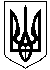 УкраїнаЗачепилівська селищна радавул. Паркова, 37, смт. Зачепилівка, Харківська область, 64401,тел. 5-22-87, факс 5-10-87 код ЄДРПО 04397856Email: 04397856@mail.gov.ua___________№_________На № ________від ______                                                                   Директору                                                                    ТОВ «Антей Інвест Груп»                                                                   Курлуку А.В.Зачепилівська селищна рада 30.11.2018 року проводила конкурс з відбору виконавців робіт із землеустрою, оцінки земель та виконавця земельних торгів на конкурентних засадах. Конкурсна комісія з відбору виконавців робіт із землеустрою, оцінки земель та виконавця земельних торгів на конкурентних засада з метою проведення експертної грошової оцінки земельної ділянки комунальної власності, відповідно до набраних балів визначила переможцем ТОВ «Антей Інвест Груп».Зачепилівський селищний голова                                          Ю.В. КривенкоВик.Черненко А.С.УкраїнаЗачепилівська селищна радавул. Паркова, 37, смт. Зачепилівка, Харківська область, 64401,тел. 5-22-87, факс 5-10-87 код ЄДРПО 04397856Email: 04397856@mail.gov.ua___________№_________На № ________від ______                                                                   Директору                                                                    ТОВ «Біном-Груп»                                                                   Заморуй Ю.В.Зачепилівська селищна рада 30.11.2018 року проводила конкурс з відбору виконавців робіт із землеустрою, оцінки земель та виконавця земельних торгів на конкурентних засадах. Конкурсна комісія з відбору виконавців робіт із землеустрою, оцінки земель та виконавця земельних торгів на конкурентних засада з метою проведення експертної грошової оцінки земельної ділянки комунальної власності, відповідно до набраних балів визначила переможцем ТОВ «Антей Інвест Груп».Зачепилівський селищний голова                                          Ю.В. КривенкоВик.Черненко А.С.УкраїнаЗачепилівська селищна радавул. Паркова, 37, смт. Зачепилівка, Харківська область, 64401,тел. 5-22-87, факс 5-10-87 код ЄДРПО 04397856Email: 04397856@mail.gov.ua___________№_________На № ________від ______                                                 Директору                                                  ТОВ «Інституту правового консалтингу»                                                 Бака В.М.Зачепилівська селищна рада 30.11.2018 року проводила конкурс з відбору виконавців робіт із землеустрою, оцінки земель та виконавця земельних торгів на конкурентних засадах. Конкурсна комісія з відбору виконавців робіт із землеустрою, оцінки земель та виконавця земельних торгів на конкурентних засада з метою проведення експертної грошової оцінки земельної ділянки комунальної власності, відповідно до набраних балів визначила переможцем ТОВ «Антей Інвест Груп».Зачепилівський селищний голова                                          Ю.В. КривенкоВик.Черненко А.С.№ п/пНазва конкурсатна Наявність підтвердних документівНаявність підтвердних документівНаявність підтвердних документівНаявність підтвердних документівНаявність підтвердних документівДопускається/ не допускаєтьсяКількість поданих звітів про експертну грошову оцінку земельних ділянок№ п/пНазва конкурсатна Заява про участь у конкурсі з відбору виконавців послуг з оцінки земельКопії установчих документі в претендента та довідки про присвоєння йому коду згідно з ЄДРПОУКопії ліцензійКопії кваліфікаційних документів оцінювачів претендента, яких буде залучено до проведення оцінки та підписання звіту про експертну грошову оцінку земельної ділянкиПроект завдання на виконан ня послуг з виконання робітДопускається/ не допускаєтьсяКількість поданих звітів про експертну грошову оцінку земельних ділянок1ТОВ «Біном-Груп»+ + + + + так-2ТОВ «Інститут правового консалтингу» + + ++-ні-3ТОВ «Антей Інвест Груп» + ++++так24№ п/пНазва конкурсатнаПлоща,гаВартістьпослуг(грн. )Строк виконання робіт(дні)Кількість звітів про експертну грошову оцінкуЗагальна кількість балів1ТОВ «Антей Інвест Груп»0,04554601,6052412;5;42ТОВ «Біном-Груп»0,04552820,135-15;5№ з/пУчасник конкурсуКількість набраних балів1ТОВ «Антей Інвест Груп»212ТОВ «Біном-Груп»20